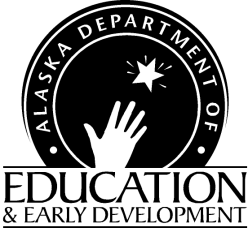 CHILD AND ADULT CARE FOOD PROGRAMBulletinDEED CACFP Bulletin Web PageChild Nutrition ProgramsFinance & Support Services801 West 10th Street, Suite 200PO 110500Juneau, Alaska 99811-0500(907) 465-8711Fax: 907 465-8910Ann-Marie Martin To:	CACFP Sponsors and Institutions	Date:  	February 28, 2020From: 	Ann-Marie Martin, CACFP Program Coordinator 	Bulletin: 2020-02Sponsoring organizations and institutions are required, by regulation, to keep Bulletins, Instructions, and USDA Policy Memorandums for reference and to apply immediately the appropriate instruction to agency programs. Contact Child Nutrition Programs if you need further clarification.Policy Memos that have been posted on the CNP Database Welcome Page:CACFP 07-2019 -  Federal Micro-Purchase and Simplified Acquisition Thresholds for Procurement - revisedCACFP 03-2020 Meal Service During Unanticipated School ClosuresAdditional Topics Staff changes at Alaska Child Nutrition ProgramsAnnual Child Nutrition Programs Procurement Training - webinarsFarm to Child NutritionCACFP Training dates for June/July/August 2020USDA non-discrimination poster – only one poster required in your centerUSDA Using Ounce Equivalent training toolUSDA Infant Feeding training tools – recorded webinarUSDA Meal Pattern Training SlidesAt-Risk and Adult Day Care – USDA Offer Vs. Serve InformationInstitute of Child Nutrition elearning portalResourcesUSDA CACFP Crediting Webinar Recordings: Be in the Know! Webinar SeriesUSDA Halftime: Thirty on Thursdays WebinarInstitute of Child Nutrition (ICN) Mealtime MemoWIC Breastfeeding Support Learn Together. Grow TogetherUSDA Meal Pattern Training WorksheetsInstitute of Child Nutrition (ICN) Meal Pattern on one sheetUpdated Food Buying GuideListservUSDA Policy, Information & Implementation MemosCACFP 07-2019 -  Federal Micro-Purchase and Simplified Acquisition Thresholds for Procurement – revisedThis memorandum supersedes CACFP 07-2019, regarding the increase in the value of the micro-purchase and simplified acquisition thresholds.  Federal micro-purchase threshold is now $10,000 or less and the small purchase threshold is $250,000 or less.CACFP 03-2020 Meal Service During Unanticipated School ClosuresThis memorandum provides updated guidance on the child nutrition program flexibilities available during unanticipated school closures.  FNS encourages institutions participating in the CACFP to help ensure that children do not experience a lapse in food security when extreme weather or other events force area schools and child care facilities to close.Additional TopicsStaff ChangesWe are pleased to announce that we have a new CACFP/SFSP Education Assistant and her name is Jennifer Cherian.   She is in the thick of learning about CACFP and SFSP so your patience during this transition is appreciated.  Annual Child Nutrition Programs Procurement Training – webinarsWe will be conducting annual procurement training each Monday afternoon of April (1:30-2:30).  Please register on Survey Monkey at https://www.surveymonkey.com/r/93S8CN6.  The topics covered will be:Monday, April 6 Procurement PlansMonday, April 13 Micro Purchasing and Informal ProcurementMonday, April 20 Formal ProcurementMonday, April 27, Procuring Food Service Management Companies Each session should take approximately 1-hour.  We will send out WebEx links and audio-conference numbers with confirmation emails.Farm to Child NutritionMarch 23rd from 1:30-2:30 PM there will be an informational webinar on incorporating Farm to School activities into Child Nutrition programs. We will go over what Farm to School is, ideas for activities, what Farm to School resources are available, as well as information on procurement and using geographic preference. All are welcome to join, you can dial in or register on Web-Ex. Hope to have you join us!Email olivia.lihou@alaska.gov for more information on how to register.CACFP Training dates –Centers/At-Risk/OSHC/Emergency Shelter		June 23 – BP Center, AnchorageCenters/At-Risk/OSHC/Emergency Shelter		June 24 – FairbanksDistance Delivery – Centers/At-Risk/OSHC/		July 8Emergency Shelters					Early Head Start/Head Start				August 4 – BP Center, AnchorageDistance Delivery - School District			August 7USDA non-discrimination posters - only one poster required in your centerAs noted in the package that sponsors and institutions received, only one poster is required per site and must be posted in an area where parents can see it.  This will probably be in your lobby.  If you would like more posters please contact Jennifer Cherian.USDA Using Ounce Equivalent training toolAlthough the ounce equivalent requirement has been postponed USDA is still working on providing resources and training to get everyone ready.  We highly encourage all of you to start measuring with ounce equivalents in mind and this handout is excellent!  The handout provides a list of grains that are frequently used in CACFP and the amount of items/grams that are needed for an ounce equivalent.  Remember, we used to call this a slice of bread or half slice of bread … now we are going to use the terms ounce equivalent or half ounce equivalent.   USDA Infant Feeding training tools If you are looking for a good training to help your Infant teachers please look at the USDA CACFP Trainer’s Tools:  Feeding Infants.  Content from the Feeding Infants in the Child Adult Care Food Program guide is brought to life in these in-person training resources. These training resources include:Trainer’s Guide10 Presentations with trainer notes5 Videos2 Game-show style digital interactives Pre- and post-testsThis training focuses on topics such as developmental readiness, hunger and fullness cues, handling and storing breastmilk and infant formula, solid foods, and much more! Trainers from sponsoring organizations and state agencies can pick and choose from a variety of lessons to create a training that best suits the needs of their CACFP operators. Please note: each participant will need a Feeding Infants in the Child Adult Care Food Program guidePlease go to the USDA website https://www.fns.usda.gov/tn/feeding-infants-cacfp-trainers-tools to find the above listed pieces of this training packet.USDA Meal Pattern Training SlidesPresentation slides from the Thirty on Thursdays Training Webinars are available at the USDA website: https://www.fns.usda.gov/tn/meal-pattern-training-slides-cacfp.  You are welcome to download the PowerPoint materials.At-Risk and Adult Day Care – USDA Offer Vs. Serve InformationJust a reminder for the At-Risk Afterschool Meals sites and the Adult Day Care Centers – you have the option of having your meal service incorporate offer vs. serve vs. the family style dining or pre-plated.  It can be a bit complicated so the USDA training handout is a great tool to use to ensure you are correctly implementing this type of meal service.  If you are going to use Offer Vs. Serve please notify the state agency with the site name so we can document in our files.  Please go to the USDA website for this resource at: https://www.fns.usda.gov/tn/meal-pattern-training-worksheets-cacfpInstitute of Child Nutrition eLearning portalThe Institute of Child Nutrition (ICN) that is funded by USDA has a new eLearning portal at:  https://theicn.docebosaas.com/learnResourcesUSDA CACFP Crediting Webinar Recordings: Be in the Know! Webinar SeriesGuidance on Dried Meat ProductsAdditional Meat/Meat Alternate Options – Tempeh and Surimi: Crediting Vegetable Noodles and CoconutCrediting Popcorn, Hominy, Corn Masa and Masa Harina in the CNPsUSDA Halftime: Thirty on Thursdays WebinarLink to USDA Halftime Thirty on Thursdays Webinar RecordingsInstitute of Child Nutrition Resources   This site has CACFP Meal Pattern resources, Online Trainings, Educational Resources, and a searchable database for CACFP related research articles.  
WIC Breastfeeding Support Learn Together. Grow TogetherFNS has launched a new breastfeeding campaign, WIC Breastfeeding Support Learn Together. Grow Together.  Campaign materials can be found at  WIC Breastfeeding Support website geared towards WIC moms.Family and friends will find resources on the WIC website, including videos from real dads and grandparents, to learn more about breastfeeding and how they can support mom and baby on their breastfeeding journey.Likewise, WIC partners and staff can access resources on the site to download, print and share with moms to help them meet their breastfeeding goals. Some resources, such as Grow and Glow in WIC, are now available on the WIC Works Resource System. Updated Food Buying Guide USDA has released the updated Food Buying Guide to help nutrition staff understand number of portions when purchasing foods.  You can download the Food Buying Guide. Listserv- Did You Know? Alaska Child Nutrition Programs has a listserv. The purpose of the listserv is to provide information and updates on the USDA Child Nutrition Programs, including the National School Lunch Program, the Child and Adult Care Food Program, and the Summer Food Service Program.  To receive all of the hottest news and updates from Alaska Child Nutrition Programs, subscribe at Alaska Child Nutrition Programs ListServ.  You will receive a confirmation link via email, and you should click to complete your subscription.Contact informationAnn-Marie Martin, Program Coordinator(907) 465-8711	fax (907) 465-8910Ann-Marie Martin (annmarie.martin@alaska.gov)Education Program AssistantJennifer Cherian(907) 465-4969	fax (907) 465-8910Jennifer Cherian (jennifer.cherian@alaska.gov)Commonly Used AcronymsCACFP – Child and Adult Care Food ProgramCNP – Child Nutrition ProgramsFNS – Food & Nutrition ServicesFNSRO – Food & Nut Reg. OfficeUSDA – US Department of AgricultureLEA – Local Education AuthorityDEC – Dept. of Environmental ConservationThis institution is an equal opportunity provider.